Раздаточный материал по теме №11Организационная структура МПБ США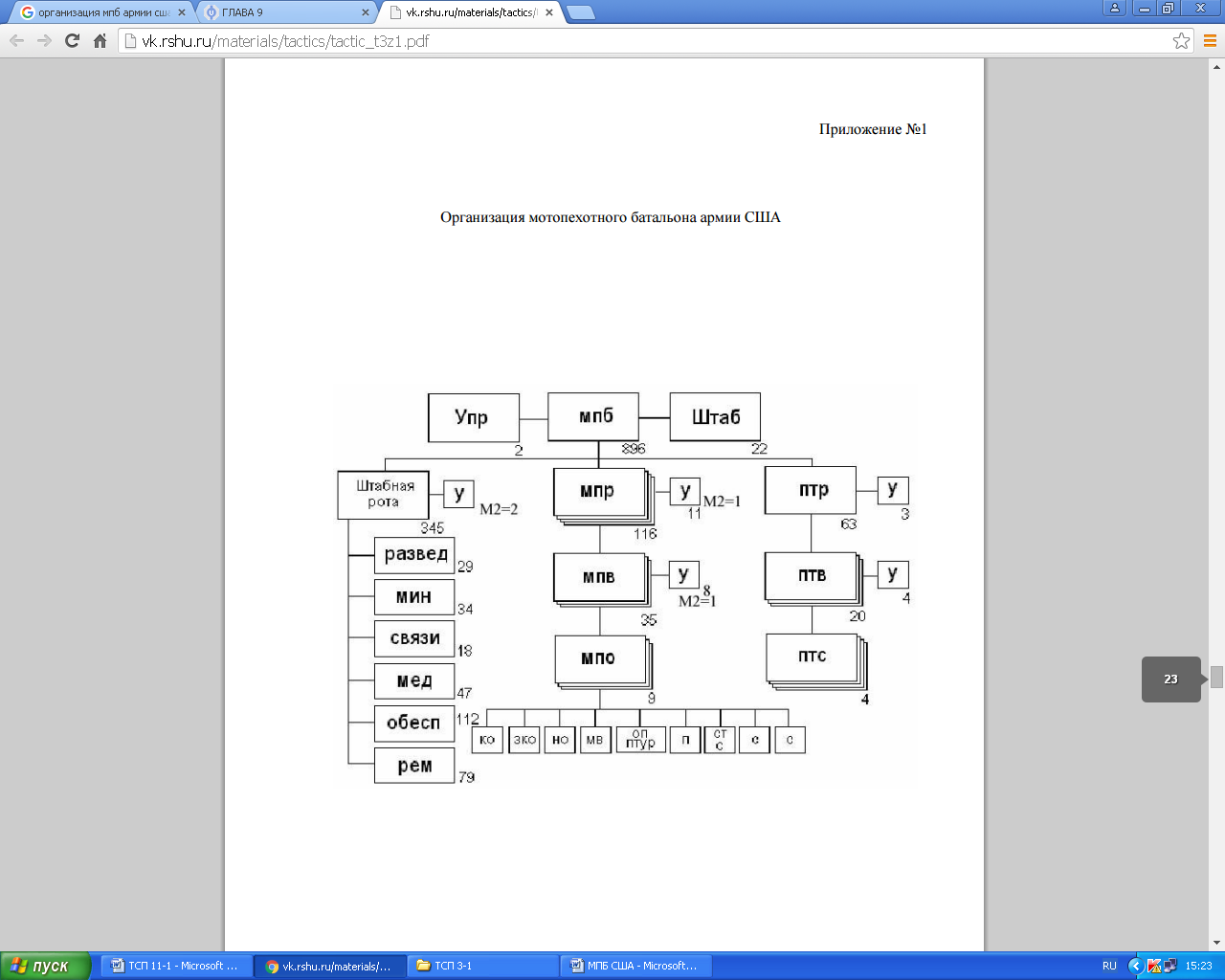 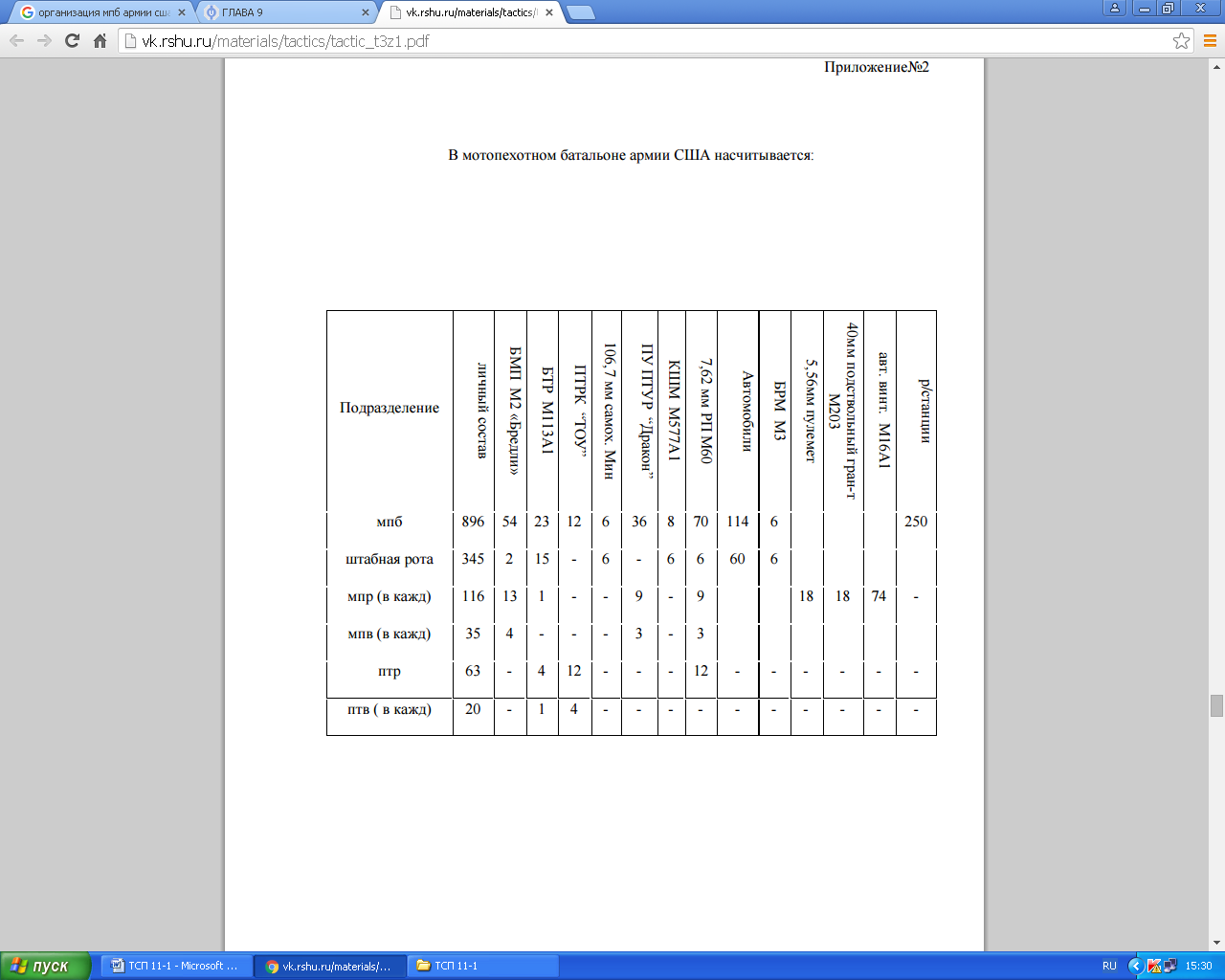 Организационная структура ТБ США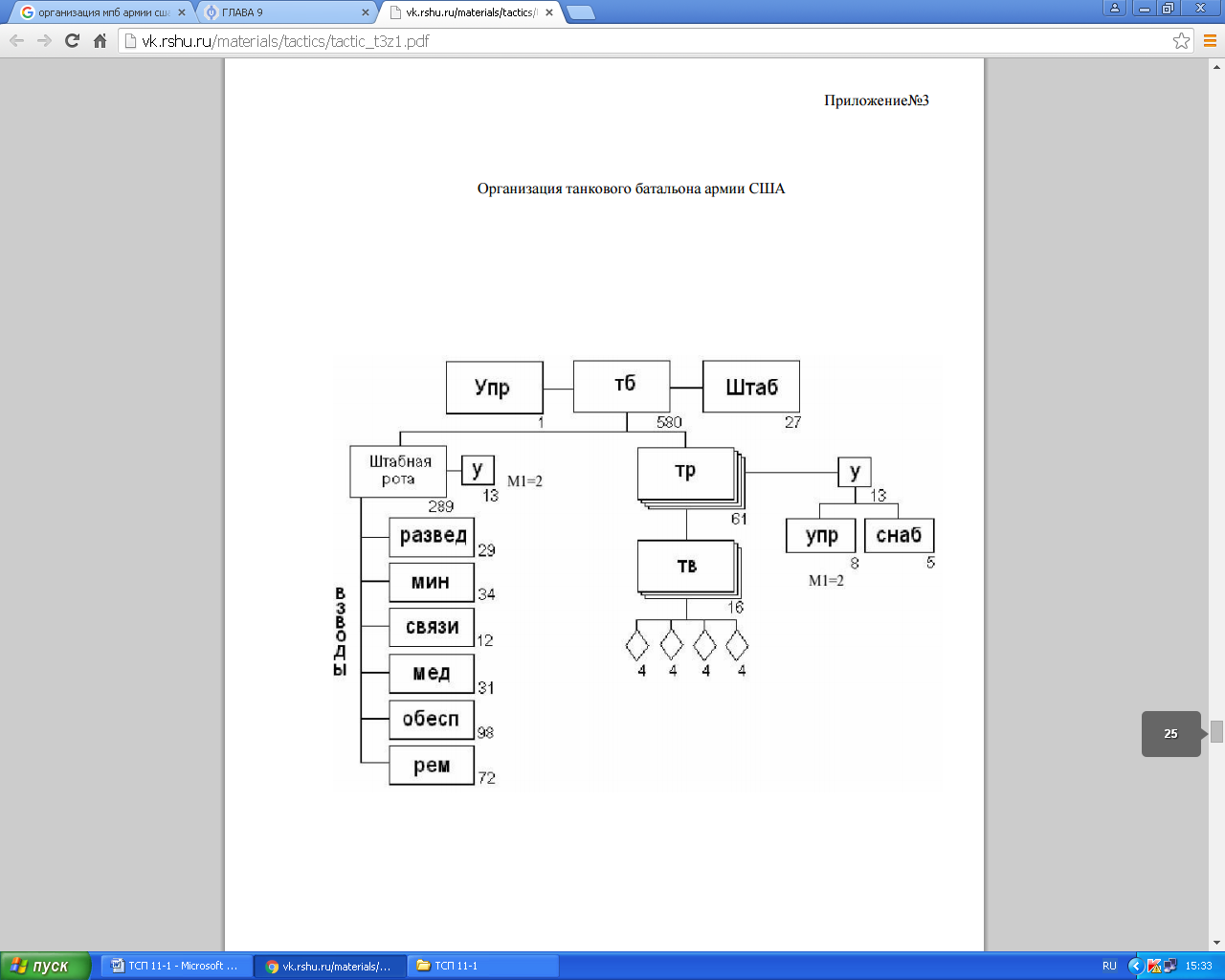 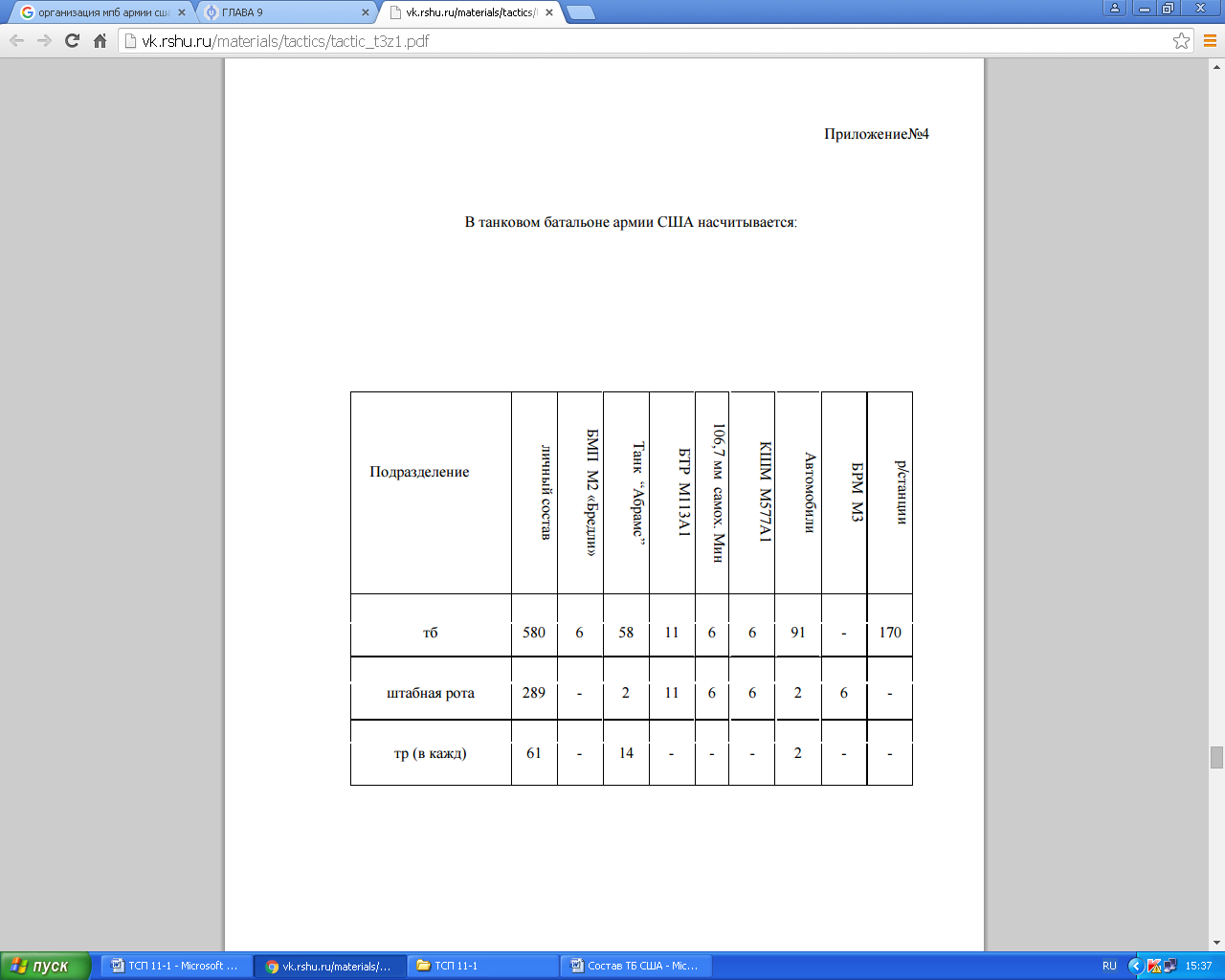 ТТХ М4А1- масса - 3,4кг (со снаряженным коробчатым магазином);- длина - 840/760мм ; - патрон - 5,56×45мм (НАТО);- калибр - 5,56мм;- принципы работы - отвод пороховых газов;- скорострельность - 700—970выст./мин;- начальная скорость пули – 905м/с;- прицельная дальность – 800м;- вид боепитания - коробчатый магазин на 30 патронов;                                      - барабанный магазин на 100 патронов;- прицел - диоптрический (на съёмной рукоятке для переноски), имеется планка Пикатинни для крепления различных прицелов. ТТХ М-240- вес – 12,29 кг.; - длина – 1232мм; - прицельная дальность – 1100 м;- патрон – 7,62х51 (НАТО);- темп стрельбы – 650-950 в/мин; - емкость ленты – 100 и 200 патронов. ТТХ М-249- вес – 6,85кг; - длина – 1040мм; - прицельная дальность – 1000 м;- патрон – 5,56х45 (НАТО);- темп стрельбы – 700-1150 в/мин; - емкость ленты – 100 и 200 патронов.ТТХ М2 Браунинг- калибр - .50BMG (12,7x99 мм);- масса - 38 кг тело пулемета, 58 кг на пехотном      станке М3;- длина -  1650 мм;- начальная скорость пули – 895м/с;- прицельная дальность – 1830м;- питание - лента 50 или 100 патронов;- темп стрельбы - 450-600 выстрелов/мин;ТТХ М203- вес – 1,36 кг; - длина – 394 мм; - прицельная дальность – 400 м;- скорострельность 4 – 6 в/м;- масса гранат – 0,17-0,27кг;- минимальное безопасное расстояние – 31м.ТТХ М106А1- масса – 12000 кг; - масса мины – 12,3 кг; - прицельная дальность – 5650 м; - темп стрельбы – 8-10 в/мин; - боекомплект – 88 шт; - скорость движения – 65 км/ч; - запас хода – 500 км. ТТХ ПТУР М47 «Dragon»- управление - наводится по маломощному лазерному лучу;- расчёт – 1 человек; - стартовая масса – 6,3 кг; - диаметр корпуса ракеты – 123 мм; - дальность стрельбы – 65-1000 м;- бронепробиваемость – до 430 мм;- скорость ракеты – 175м/с (630км/ч).ТТХ ПТУР BGM-71E «ТОW-2A»- управление – по проводам или радиоканалу;- расчет -  3 чел.; - стартовая масса  – 18,9 кг;- тип заряда – тандемный;- масса боевой части – 5,9кг (осн.) 0,3кг (вспом.); - дальность стрельбы – 65-4500 м; - бронепробиваемость – 850-900м;- скорость ракеты – до 320м/с. (1152 км/ч).ТТХ ПТРК FGM-148 «Javelin»- система самонаведения с использованием ИК ГСН; - калибр – 127 мм;- масса комплекса – 22,25кг;- тип заряда – тандемный, кумулятивный;- дальность стрельбы – 50-2500м; - бронепробиваемость за ДЗ – 700мм;- скорость ракеты – 290 м/с (1044км/ч).ТТХ ПЗРК FIM-92 «Stinger»- система наведения - пассивная инфракрасная или ультрафиолетовая;- длина (ракеты) - 1,52м;- диаметр (ракеты) - 0,07м;- стартовая масса - 10,1кг;- масса ПУ - 5,6 кг;- дальность стрельбы - 200-4500м;- максимальная высота цели - 3800м;- максимальная скорость - 725м/с (2610км/ч);- вес боевой части - 3кг;- тип боевой части- осколочная. ТТХ БТР М113- база - гусеничная,  плавающая;- масса – 11 тонн; - вместимость – 13 чел; - вооружение - . пулемет – 12,7 мм; - мощность двигателя – 215 л.с. - скорость по суше – 65 км/ч; - скорость по воде – 5,6 км/ч; - запас хода – 320 км; ТТХ БМП М2 «Bradley»- масса – 22,5 тонны; - экипаж - 3 чел. и 6 чел. десант; - вооружение:           *25мм автоматическая пушка (900 снарядов)          *7,62мм пулемет; (2200 патронов)          *2 ПУ ПТУР ''ТОW-2A '' (7 ракет); - мощность двигателя – 500 л.с.; - максимальная скорость – 66 км/ч; - запас хода – 500 км. ТТХ БРМ М3 «Bradley»- база – М2«Bradley»;- масса – 21т;- экипаж – 5чел.- вооружение:          *25мм автоматич. пушка; (1500 сн.)          *7,62мм пулемет; (2340 патр.)          *2 ПУ ПТУР BGM-71 ''ТОW '' (10 ракет); - основное оборудование:             * наземная РЛС AN/PRS-15 (аналог ПСНР-5к);             * р/ст. AN/VRC-12 (30-75.96 МГц) (стац.)и AN/PRC-77 ( 30-75,95 МГц) (переносная);             * 2 ПНВ (стац. и переносной);             * мотоцикл (внутри, по левому борту десантного отсека).- мощн. двигателя – 500 л.с.; - максимальная скорость – 66 км/ч; - запас хода – 490 км.ТТХ танка M1 «Abrams»- масса – 57,5 тонн - пушка – 120 мм нарезная - боекомплект - 40выстр. - 7,62 мм пулемет – 2 ед.; - 12,7мм пулемет – 1 ед.; - боекомплект 12,7мм пул. – 1000 патр.; - боекомплект 7,62мм – 11400 патр.; - двигатель ГТД мощн – 1500 л.с.; - скорость максимальная – 70 км/ч; - запас хода – 500 км. Литература для самостоятельной подготовкиУчебное пособие «Иностранные армии» А.В.Бирт,  В.И.Голиков, Томск, ТГУ 2004г.Учебное пособие «Разведывательные признаки дивизий армий вероятного противника»  В.П.Кирьянов, Томск, ТГУ 2004г.